Syllabus 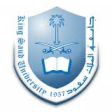  (1435)(2014)Syllabus  (1435)(2014)Syllabus  (1435)(2014)Syllabus  (1435)(2014)WeekHejriGregorianLesson...128/3/143529/1/2014Registration + Introduction25/4/14355/2/2014Chapter 1+listening & speaking activities312/4/143512/2/2014Chapter 2+listening & speaking activities419/4/143519/2/2014Chapter 3+ students' presentations+ listening & speaking activities526/4/143526/2/2014Chapter 4+ students' presentations+ Revision+ listening & speaking activities64/5/14355/3/2014Chapter 5 + students' presentations + Quiz  711/5/143512/3/2014First mid-term exam818/5/143519/3/2014Chapter 6 +listening & speaking activities922/5/143523/3/2014Spring Break102/6/14352/4/2014Chapter 7+ students' presentations+ Revision119/6/14359/4/2014Chapter 8 + students' presentations+ listening & speaking activities1216/6/143516/4/2014Chapter 9  + students' presentations+ listening & speaking activities1323/6/143523/4/2014Chapter 10 + Quiz  + students' presentations+ listening & speaking activities141/7/143530/4/2014Second mid-term exam158/7/14357/5/2014Revision +listening & speaking activities1615/7/143514/5/2014Final Exam1722/7/143421/5/2014General exams18+1926/7→7/8/143525/5→5/6/2014Final Exams